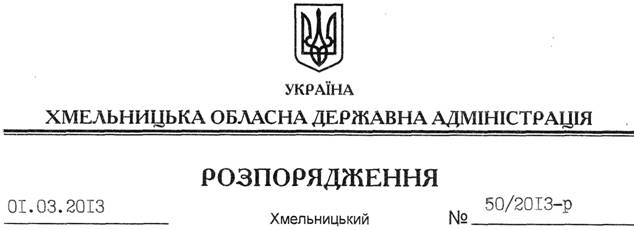 На підставі статей 6, 17, 33, 35 Закону України “Про місцеві державні адміністрації”, враховуючи інформацію про підсумки соціально-економічного розвитку області за 2012 рік та основні напрями роботи у 2013 році (додається):1. Відзначити, що:1.1. Протягом 2012 року обласною, районними державними адміністраціями, виконавчими комітетами міських (міст обласного значення) рад вжито необхідних заходів щодо впровадження економічних реформ у регіоні, забезпечення його комплексного розвитку, динамічного зростання економіки і соціальних стандартів, належного життєвого рівня населення та збереження стабільної суспільно-політичної ситуації.1.2. За результатами рейтингової оцінки регіонів області за сферами соціально-економічного розвитку кращих результатів досягли Кам’янець-Подільський, Шепетівський, Летичівський райони та місто Нетішин.2. Звернути увагу голів Полонської Г.Станіслава, Віньковецької А.Панасевича, Ізяславської Т.Власюк районних державних адміністрацій та Хмельницького міського голови С.Мельника на недостатню організаторську роботу щодо соціально-економічного розвитку підвідомчих територій та вжиття невідкладних заходів щодо поліпшення стану справ в економіці, про що до 20 липня 2013 року поінформувати Департамент економічного розвитку і торгівлі облдержадміністрації.3. Структурним підрозділам облдержадміністрації, районним державним адміністраціям, рекомендувати виконавчим комітетам міських (міст обласного значення) рад, територіальним підрозділам центральних органів виконавчої влади: 3.1. Всебічно проаналізувати і до 01 квітня поточного року підвести підсумки роботи за 2012 рік у відповідних сферах економічної діяльності, районах та містах обласного значення.3.2. Визначити нагальні проблеми, що заважають подальшому відновленню економічного зростання та передбачити протягом І кварталу поточного року шляхи їх вирішення у програмах соціально-економічного розвитку районів, міст та області на 2013 рік.3.3. Вживати заходів щодо підвищення виконавської дисципліни працівників та особистої відповідальності керівників за забезпечення комплексного розвитку області та підвідомчих територій.4. Головам Старосинявської та Хмельницької райдержадміністрацій вжити дієвих заходів щодо відновлення платоспроможності економічно неактивних підприємств та погашення ними боргів із виплати заробітної плати.5. Головам Віньковецької, Ізяславської, Старокостянтинівської, Старосинявської, Хмельницької районних державних адміністрацій сприяти збільшенню виробництва продукції на експорт, про що до 01 липня 2013 року поінформувати Департамент економічного розвитку і торгівлі облдержадміністрації. 6. Голові Білогірської районної державної адміністрації вжити дієвих заходів щодо залучення іноземних інвестицій в економіку району та прозвітувати про результати проведеної роботи на засіданні колегії облдержадміністрації за підсумками першого півріччя поточного року.7. Головам Хмельницької та Ярмолинецької районних державних адміністрацій розглянути можливість щодо передбачення у місцевих бюджетах коштів для розмінування колишнього полігону “Хмельницький” та урочища “Евеліна”. 8. Головам районних державних адміністрацій, рекомендувати міським (міст обласного значення) головам:8.1. Вжити заходів щодо недопущення збиткового зведеного фінансового результату від звичайної діяльності до оподаткування підприємств.8.2. Налагодити співпрацю з керівниками суб’єктів господарювання, що увійшли до статистичного кола звітуючих у 2013 році одиниць, шляхом надання їм методичної та практичної допомоги задля покращення результатів їх фінансово-господарської діяльності.8.3. Розробити та розмістити до 15 березня 2013 року на офіційних сайтах райдержадміністрацій, міських (міст обласного значення) рад графіки проведення засідань місцевих комітетів з економічних реформ та плани дій щодо впровадження економічних реформ на 2013 рік.8.4. Забезпечити до 25 грудня 2013 року накопичення у місцевих матеріальних резервах матеріальних засобів відповідно до затверджених номенклатур.8.5. Взяти під особистий контроль проведення до 01 вересня 2013 року технічної інвентаризації захисних споруд цивільного захисту (цивільної оборони) та вжити заходів щодо виділення необхідних коштів з місцевих бюджетів для цих цілей.8.6. Вжити рішучих заходів щодо забезпечення вчасної постановки на квартирний облік дітей-сиріт, дітей позбавлених батьківського піклування, які досягли 16-річного віку.9. Головам районних державних адміністрацій:9.1. Передбачити у сільській місцевості житло для реєстрації дітей-сиріт та дітей, позбавлених батьківського піклування, а також осіб з їх числа, з метою постановки на квартирний облік.9.2. Спільно з органами місцевого самоврядування опрацювати питання щодо створення до кінця поточного року центрів надання адміністративних послуг, про що до 30 травня 2013 року поінформувати Департамент економічного розвитку і торгівлі облдержадміністрації.10. Департаменту агропромислового розвитку облдержадміністрації, районним державним адміністраціям:10.1. Провести необхідну організаційну роботу щодо своєчасної підготовки агроформувань до проведення комплексу весняно-польових робіт з метою виконання прогнозу посіву сільськогосподарських культур та догляду за ними своєчасно та у повному обсязі, про що інформувати обласну державну адміністрацію щоквартально до 25 числа місяця, наступного за звітним періодом.10.2. Сприяти реалізації інвестиційних проектів та збільшенню капітальних інвестицій у розвиток агропромислового комплексу. 11. Департаменту житлово-комунального господарства та будівництва облдержадміністрації, районним державним адміністраціям, рекомендувати міським (міст обласного значення) головам до 20 квітня 2013 року вжити заходів щодо:11.1. Забезпечення стовідсоткової оплати підприємствами житлово-комунального господарства за спожиті електроенергію та природний газ.11.2. Підвищення рівня розрахунків та зменшення боргів населення за житлово-комунальні послуги.12. Департаменту освіти і науки, молоді та спорту обласної державної адміністрації, районним державним адміністраціям, рекомендувати міським (міст обласного значення) головам:12.1. Вжити заходів щодо розширення мережі та відновлення роботи раніше призупинених дошкільних навчальних закладів.12.2. Сприяти у поточному році зміцненню та оновленню навчальної бази загальноосвітніх, дошкільних та позашкільних навчальних закладів. 13. Департаменту охорони здоров’я обласної державної адміністрації, районним державним адміністраціям, рекомендувати міським (міст обласного значення) головам продовжити роботу щодо виконання Закону України “Про екстрену медичну допомогу”.14. Управлінню інфраструктури та туризму обласної державної адміністрації, районним державним адміністраціям, рекомендувати міським (міст обласного значення) головам:14.1. Вжити до 20 березня 2013 року рішучих заходів щодо забезпечення приміським автобусним сполученням населених пунктів та недопущення зривів автобусних рейсів.14.2. Сприяти оновленню рухомого складу автобусів, які працюють на приміських маршрутах, і відпрацювали свій ресурс.15. Управлінню культури, національностей та релігій обласної державної адміністрації завершити до 01 серпня 2013 року паспортизацію пам’яток архітектури національного значення, які входять до складу державних історико-культурних заповідників “Межибіж”, “Самчики”.16. Директорам департаментів охорони здоров’я, освіти і науки, молоді та спорту, соціального захисту населення облдержадміністрації, головам Красилівської та Шепетівської районних державних адміністрацій, рекомендувати керівникам Кам’янець-Подільської та Нетішинської міських рад взяти під особистий контроль рівень цін на соціально важливі продовольчі товари, які закуповуються розпорядниками бюджетних коштів. 17. Департаментам економічного розвитку і торгівлі, фінансів облдержадміністрації внести пропозиції щодо відзначення керівників Кам’янець-Подільської, Шепетівської, Летичівської райдержадміністрацій за кращі результати соціально-економічного розвитку підвідомчих територій за підсумками 2012 року.18. Рекомендувати:18.1. Виконавчому комітету Нетішинської міської ради забезпечити придбання до 01 липня поточного року препарату стабільного йоду для населення.18.2. Виконавчим комітетам Нетішинської, Славутської, Старокостянтинівської та Шепетівської міських рад створити до 01 січня 2014 року центри надання адміністративних послуг.Про прийняті рішення до 30 травня 2013 року поінформувати Департамент економічного розвитку і торгівлі облдержадміністрації.18.3. Хмельницькому та Кам’янець-Подільському міським головам вжити організаційних заходів з розширення переліку послуг, які можуть надаватися через центр надання адміністративних послуг.18.4. Державному управлінню охорони навколишнього природного середовища в області спільно з райдержадміністраціями та органами місцевого самоврядування:18.4.1. Завершити у 2013 році роботи із перезатарення та вивезення накопичених непридатних та заборонених хімічних засобів захисту рослин за межі області на утилізацію або переробку.18.4.2. Розвивати мережу об’єктів і територій природно-заповідного фонду.18.4.3. Проводити інвентаризацію об’єктів природно-заповідного фонду області, винесення їх меж у натурі.18.4.4. Забезпечити проведення інвентаризації артезіанських свердловин та вирішення питання їх подальшої експлуатації.18.5. Територіальній державній інспекції з питань праці в області здійснювати постійний контроль та нагляд за додержанням законодавства про працю на підприємствах, в установах та організаціях незалежно від форм власності, з метою попередження переходу суб’єктів господарювання до кола економічно неактивних підприємств.19. Структурним підрозділам обласної державної адміністрації, районним державним адміністраціям, рекомендувати іншим виконавцям надати до 20 січня 2014 року інформацію про результати проведеної роботи Департаменту економічного розвитку і торгівлі обласної державної адміністрації, для подальшого інформування керівництва обласної державної адміністрації до 01 лютого 2014 року.20. Контроль за виконанням цього розпорядження покласти на першого заступника, заступників голови, заступника голови – керівника апарату обласної державної адміністрації.Голова адміністрації									В.ЯдухаПро підсумки соціально-економічного розвитку області за 2012 рік та основні напрями роботи у 2013 році